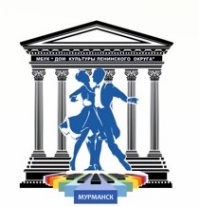 Муниципальное автономное учреждение культуры«Дом культуры Ленинского округа города Мурманска»184017, Мурманская область				      Телефон/факс:8-8152-2426г. Мурманск, ул. Адмирала флота Лобова, д. 47		       E-mail:  lendk2010@mail.ru                                                                                   Официальный сайт http://dklen.ru/                      Официальная группа VK https://vk.com/lendk51Интернет-конкурс детского рисунка«Победа глазами современника»Ⅰ. Общее положениеОрганизатором интернет-конкурса является МАУК «Дом культуры Ленинского округа города Мурманска».Интернет-конкурс посвящен празднованию 75-й годовщине Победы в Великой Отечественной войне.Ⅱ. Цели и задачи конкурсаКонкурс проводится с целью активизации интереса подрастающего поколения к Отечественной истории.Задачи конкурса: Духовно-нравственное, гражданско-патриотическое воспитание детей; Формирование у подрастающего поколения уважительного отношения к истории Отечества, ветеранам войны и труженикам тыла; Всестороннее содействие развитию детского изобразительного творчества;  Предоставление участникам возможности в состязательной форме развить и продемонстрировать свои творческие способности;  Обмен опытом в области художественного творчества.ⅡⅠ. Сроки и место проведения фестиваляИнтернет-конкурс детского рисунка «Победа глазами современника» (далее – конкурс) проводится дистанционно в группе в социальной сети ВКонтакте.Заявки на участие и фотофайлы принимаются с 18 по 31 мая 2020 года включительно. Результаты конкурса будут опубликованы в официальной группе ВКонтакте Дома культуры Ленинского округа https://vk.com/lendk51.Ⅳ. Правила и условия конкурсаК участию в Конкурсе приглашаются учащиеся с 1 по 11 класс.Работы участников должны соответствовать тематике конкурса и иметь своё оригинальное название. Рекомендуемый формат работ - А4. Допустимые техники исполнения: гуашь, акварель, цветные карандаши, фломастеры, пастель, графитный карандаш, восковые мелки.От каждого участника принимается не более двух работ.На Конкурс не допускаются работы, предоставленные с нарушением условий проведения Конкурса, либо не соответствующие требованиям к оформлению Конкурсных работ.Фотографии рисунков будут использованы для создания поздравительных видеоматериалов, которые будут опубликованы в официальной группе ВКонтакте Дома культуры Ленинского округа https://vk.com/lendk51.Ⅴ. Подача заявокК конкурсной работе должна прилагаться Анкета участника. Форма анкеты представлена в Приложении №1.Анкета участника, согласно прилагаемой форме, и фото файлы, принимаются как от родителей, так и от учреждений сферы образования, дополнительного образования, культуры и других заинтересованных организаций.  Работы с пометкой: «Конкурс Победа глазами современника», отправлять: на почту lendk2010@mail.ru; в сообщения в официальной группе ВКонтакте: https://vk.com/lendk51.ⅤⅠ. Критерии оценки конкурсных работ соответствие рисунка заданной тематике; качество исполнения; самостоятельность выполнения работы; оригинальность сюжета и композиции.Ⅶ.   Жюри   конкурсаВ состав жюри входят работники культуры и искусства города Мурманска. Решение жюри окончательное и обсуждению не подлежит.                                             Ⅷ. НаграждениеПо   итогам конкурса жюри определяет   лучшие   работы. Результаты конкурса будут опубликованы в официальной группе ВКонтакте Дома культуры Ленинского округа https://vk.com/lendk51. Победители будут награждены дипломами и памятными подарками. Справочную информацию можно получить: E-mail:  lendk2010@mail.ruОфициальная группа VK :  https://vk.com/lendk51Председатель оргкомитета                                                 Е.В. ТитаренкоПриложение № 1Анкета участника интернет-конкурс детского рисунка«Победа глазами современника»1. Ф.И.О. участника ________________________________________________
2. Возраст ________________________________________________________
3. Название работы _______________________________________________
4. Ф.И.О. родителей/законных представителей, контактный телефон ____________________________________________________________________________________________________________________________________
5. Название представляющей организации или коллектива/ Ф.И.О. руководителя, контактный телефон: _____________________________________________________________________________________________________Согласен на публикацию присланных фотоматериалов на официальном сайте Дома культуры Ленинского округа и в официальной группе в сети ВКонтакте.(ФИО родителя, законного представителя)                                  



_______________          Дата                                    _______________/ ___________________                                                          Подпись                    Расшифровка